 	        เดือน ๒๕XXเรื่อง	ขอนำส่งข้อเสนอโครงการวิจัย เรียน 	ผู้อำนวยการสำนักงานการวิจัยแห่งชาติสิ่งที่ส่งมาด้วย	๑. ข้อเสนอโครงการวิจัยฉบับสมบูรณ์		๒. เอกสารประกอบอื่นๆ (ถ้ามี)		จุฬาลงกรณ์มหาวิทยาลัย ขอนำส่งข้อเสนอโครงการวิจัยและเอกสารประกอบอื่นๆ 
เรื่อง “			ชื่อโครงการ		”  ระยะเวลาดำเนินงาน ............... ปี งบประมาณ xxxxxxx บาท (.............................บาทถ้วน)  โดยมี      ชื่อหัวหน้าโครงการ      คณะ/สถาบัน                  	  เป็นผู้รับผิดชอบโครงการ มาเพื่อพิจารณารายละเอียดดังสิ่งที่ส่งมาด้วย	               	จึงเรียนมาเพื่อโปรดพิจารณา จักขอบคุณยิ่ง                                                                                          ขอแสดงความนับถือ                                (ศาสตราจารย์ ดร.จักรพันธ์  สุทธิรัตน์)                                         รองอธิการบดี                                   ปฏิบัติการแทนอธิการบดีฝ่ายยุทธศาสตร์และพันธกิจแหล่งทุน  สำนักบริหารวิจัยโทรศัพท์  ๐ ๒๒๑๘ ๐๒๓๙ (บุษบา)ที่ อว ๖๔/ 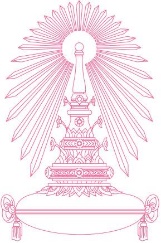 	จุฬาลงกรณ์มหาวิทยาลัยถนนพญาไท กรุงเทพฯ ๑๐๓๓๐